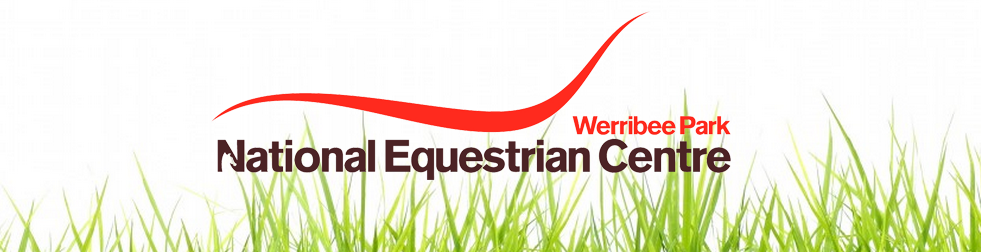 Werribee Park invites all horses and their riders to our Open Day onSaturday 22nd August from 9am‘A day of fun and familiarisation’The following areas of the venue will be open to all;Dressage Arenas 2-5
Show Jumping Arenas
Polo Fields, General Purpose Area and Cross Country Course Closed due to forth coming competitionsThere will be the following activities run throughout the day; Dressage Protocol Test with A Level, Judge Lou D’Elia $30 
Dressage Arena 1 more arenas/judges will be added if bookings requireFreshman’s Show Jumping Course $5 per round
Indoor 2Show Horse Clinic $50
this provides a lesson with Dale Plumb or Justine Greer
Indoor 1
Lessons must be booked beforehandMeasuring Available $10
10am to 2pmBBQ Lunch Available with gold coin donationNo other fees apply unless stables booked direct with WPNECFor more information email info@equestrianvictoria.com.au 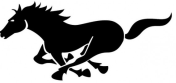 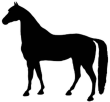 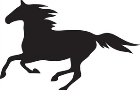 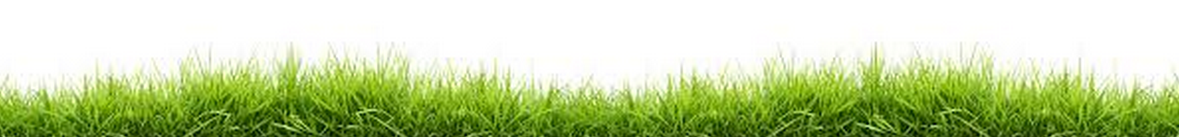 Payment FormFull Name __________________________________________________________________Email ______________________________________________________________________Horse Name ________________________________________________________________
Rider Experience                     Beginner                     Intermediate                        Advance 
Horses Experience                  Beginner                     Intermediate                        AdvanceDressage Protocol Test with Lou D’Elia________ Tests @ $30 each = _________                      Tests e.g. 3.3 ______________Freshman’s Show Jumping Course________ Rounds @ $5 a round = ________Show Horse Clinic________ Lessons @ $50 a lesson = _________              Please circle which instructor               Dale Plumb                Justine GreerPlease Note: Payment for measuring required on the day. I enclose a cheque / money order for $_________ payable to Equestrian Victoria OR I authorise payment of the amount above to be debited from my credit card as follows:Credit Card type (please tick): 		VISA 		MasterCardCard Number: __ __ __ __ / __ __ __ __ / __ __ __ __ / __ __ __ __ Expiry Date: __ __ / __ __Card Holder’s Name: _________________________________________         Signature: __________________________________________________Forward bookings to Katrina at Equestrian Victoria. Via post PO Box 616 Werribee or email info@equestrianvictoria.com.au or Fax 9974 0577